Figurenkonstellation	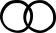 